Značení materiálů řešení1Masivní materiály šrafování se kreslí tenkými čaramišrafování se kreslí vzájemně rovnoběžnými čarami, pod úhlem 45° k ose nebo obrysové čářešrafování lze kreslit od rukyke grafickému označení se připíše písemná zkratka dřeviny, tloušťka, rozměry průřezu nebo kóty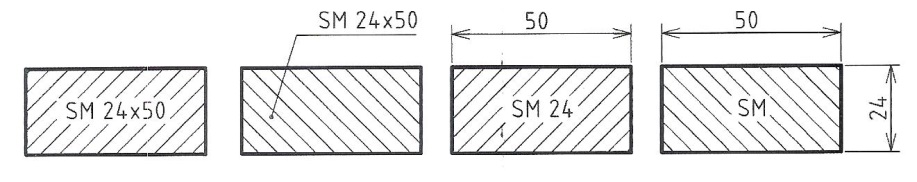 při zobrazování příčného řezu nebo průřezu se hustota šrafování řídí velikostí šrafované plochy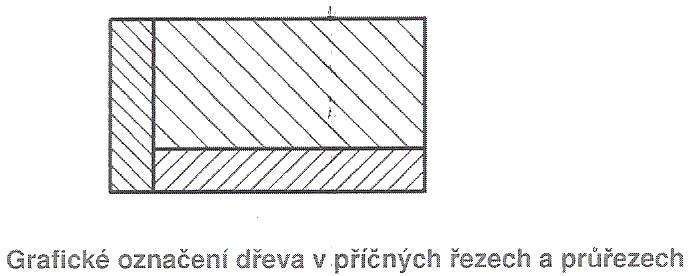 při zobrazování podélného řezu nebo průřezu se hustota šrafování řídí velikostí šrafované plochy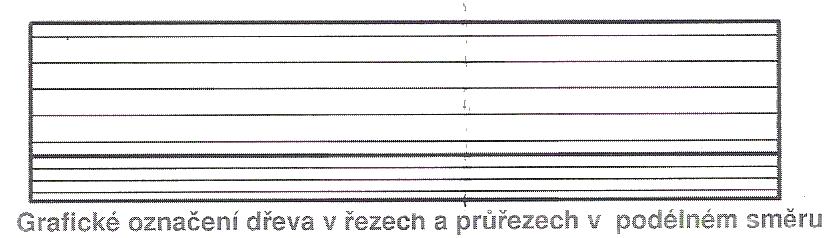 2Konstrukční deskyšrafování se kreslí tenkými čaramišrafování se kreslí kolmo k ploše desky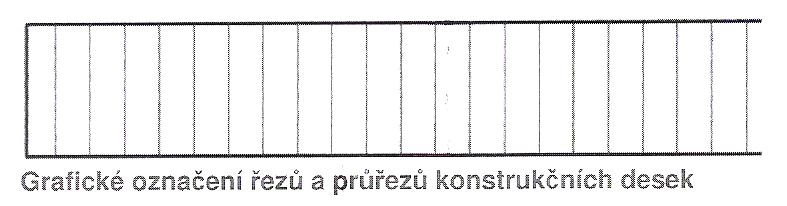 u konstrukčních desek (laťovka, spárovka) se někdy vyžaduje vyznačení směru probíhajících vlákenu příčných vláken – ležatým křížkem, plnou tlustou čarou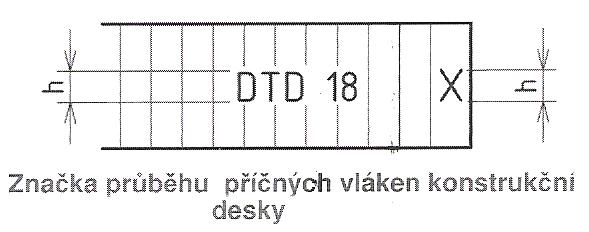 u podélných vláken – šipkou, plnou tlustou čárou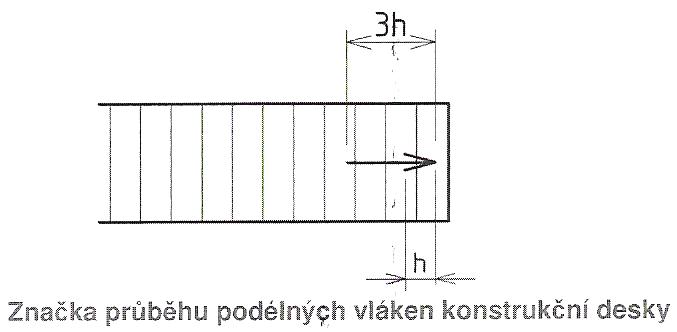 ke grafickému označení se připíše písemná zkratka doplněná tloušťkou deskyu laťovek, překližek, spárovek se připíše druh dřeva 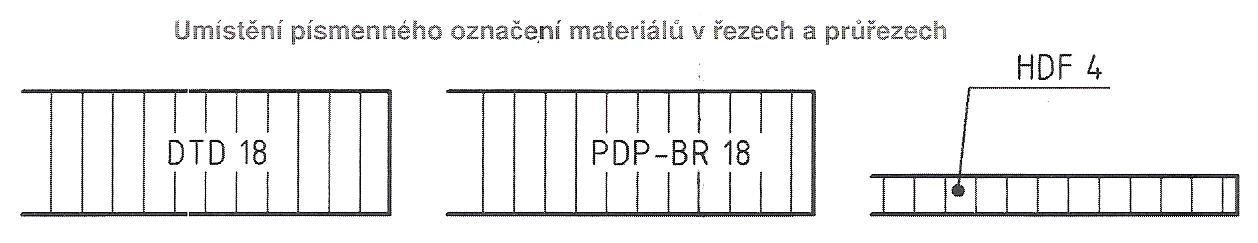 písemné značky konstrukčních desek 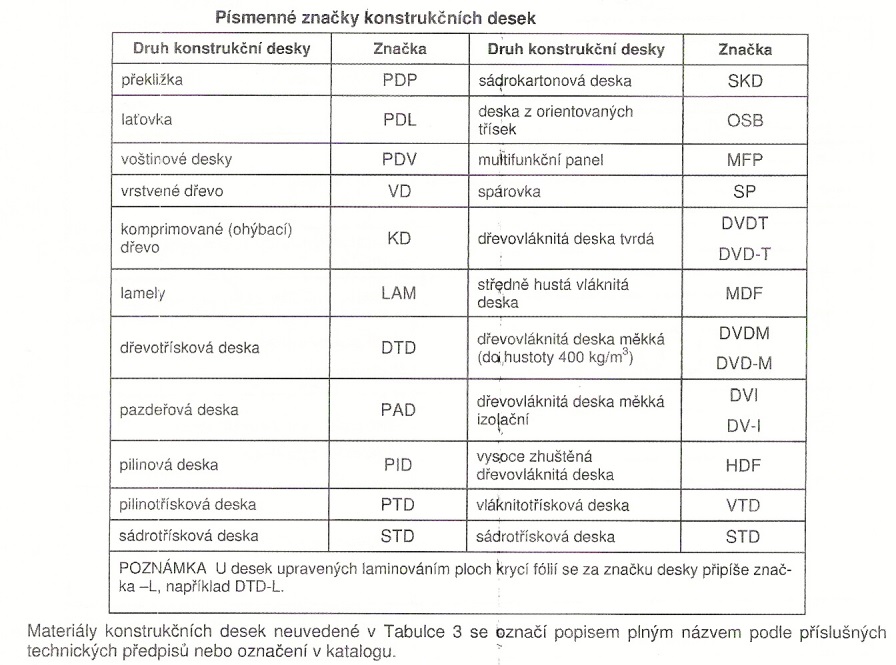 3Ostatní materiálydruh, rozměr a jiné technické vlastnosti se označí popisem na odkazové čáře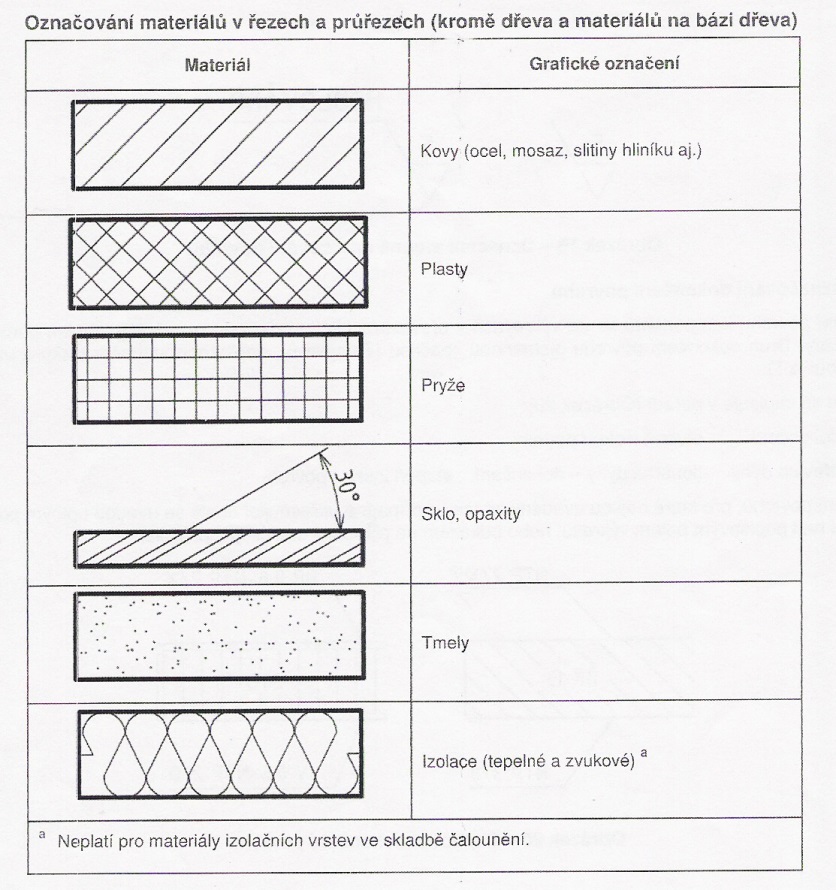 4Krycí vrstvykrycí vrstvy (dýhy, fólie…) se značí tenkou souvislou čarou uvnitř obrysu dílcevzdálenost od obrysu je 2 až 3 násobek tloušťky obrysové čáry, minimálně 0,7mmke grafickému označení se připíše písemná zkratka krycí vrstvy a tloušťka v mm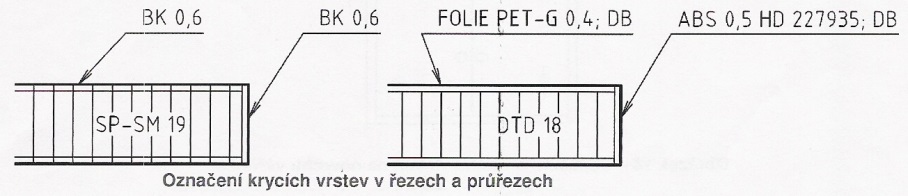 je-li použito více krycích vrstev (poddýhování), za lomítko se uvede označení spodní vrstvy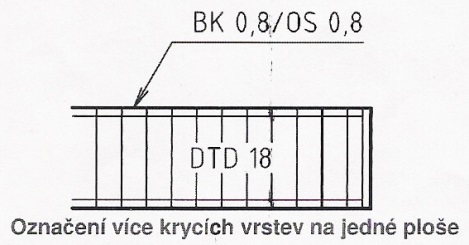 směr vláken dýhy nebo směr dekoru fólie se v řezu nebo průřezu označí:u vláken nebo směru dekoru kolmo k rovině řezu - ležatým křížkem, plnou tlustou čarou, vně povrchu dílceu vláken nebo směru dekoru rovnoběžně s rovinou řezu – šipkou, tlustou plnou čarou, vně povrchu dílce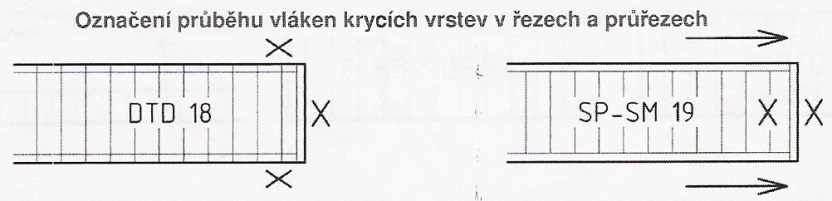 v pohledech se směr vláken označí třemi rovnoběžnými čáramiznačka se kreslí tenkou plnou čarou ve směru vláken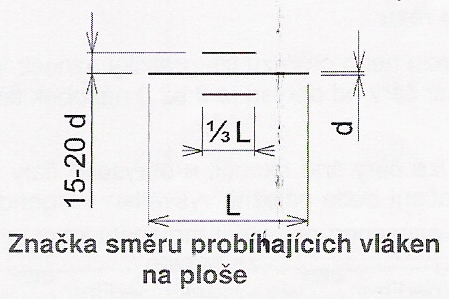 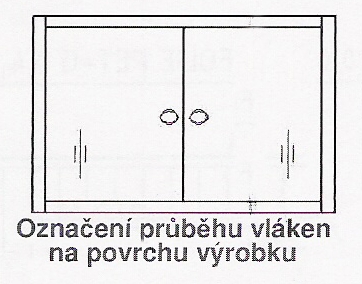 